Реестр лизинговых организацийЛизинговая организацияКонтактные данныеСрок деятельности получателяФинансируемый транспортОбъем финансирования,Руб.Минимальный взнос, %Срок договора, месяцевСсылка на сайт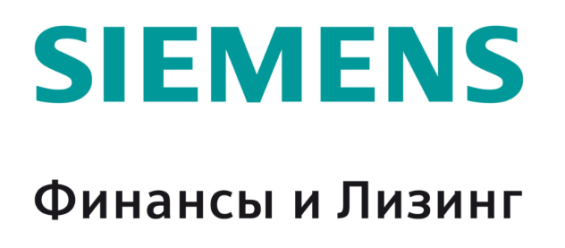 ЛК "Сименс Финанс", г. Ростов-на-Дону, 344010, ул. Текучёва, 139, +7 (863) 206-13-1312 месяцевЛегковые автомобили, малотоннажные грузовики, пассажирский транспорт, До 30 000 0000До 60https://new.siemens.com/ru/ru/produkty/finansy.htmlЛК "Сименс Финанс", г. Ростов-на-Дону, 344010, ул. Текучёва, 139, +7 (863) 206-13-1312 месяцевГрузовые автомобили, рифрежераторы, автовышки, самосвалы, фургоны, бетоносмесители и др. Без ограничений56-84https://new.siemens.com/ru/ru/produkty/finansy.html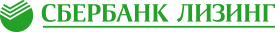 АО «Сбербанк Лизинг» 344018, г. Ростов-на-Дону, ул. Текучева, д. 139/94, офис 17.16 8 (800) 350-237-4От 6 месяцевЛегковые автомобили До 50 000 00010-4912-48https://www.sberleasing.ru/АО «Сбербанк Лизинг» 344018, г. Ростов-на-Дону, ул. Текучева, д. 139/94, офис 17.16 8 (800) 350-237-4От 6 месяцевКоммерческий транспортДо 50 000 000От 10До 36https://www.sberleasing.ru/АО «Сбербанк Лизинг» 344018, г. Ростов-на-Дону, ул. Текучева, д. 139/94, офис 17.16 8 (800) 350-237-4От 6 месяцевГрузовой транспортДо 50 000 000От 1012-48https://www.sberleasing.ru/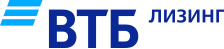 Ростов-на-Дону, ул. Мечникова, д. 39В, офис 301 (3 этаж), 8 (863) 308-93-67, 308-93-68От 6 месяцевЛегковые автомобилиОпределяется лизинговой компанией10-49До 60http://auto.vtb-leasing.ru/Ростов-на-Дону, ул. Мечникова, д. 39В, офис 301 (3 этаж), 8 (863) 308-93-67, 308-93-68От 6 месяцевГрузовой транспортОпределяется лизинговой компанией15-4911-60http://auto.vtb-leasing.ru/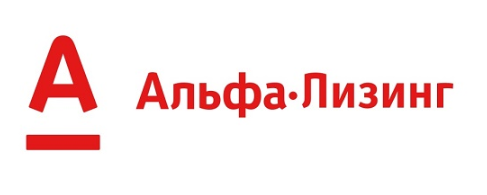 ООО «Альфа-Лизинг», г. Ростов-на-Дону
ул. Города Волос, д. 6, оф. 415 +7 (863) 310-02-32От 6 месяцев либо поручительство Легковые автомобилиДо 150 000 000От 512-60https://alfaleasing.ru/ООО «Альфа-Лизинг», г. Ростов-на-Дону
ул. Города Волос, д. 6, оф. 415 +7 (863) 310-02-32От 6 месяцев либо поручительство Грузовые автомобили До 150 000 000От 0, от 512-60https://alfaleasing.ru/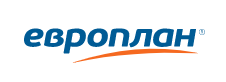 АО «ЛК «Европлан» 344011, г. Ростов-на-Дону, пер. Доломановский, д. 70Д, 11 этаж +7 (800) 444-45-42От 6 месяцев  Легковые автомобилиДо 15 000 0005-4912-60https://europlan.ru/АО «ЛК «Европлан» 344011, г. Ростов-на-Дону, пер. Доломановский, д. 70Д, 11 этаж +7 (800) 444-45-42От 6 месяцев  Грузовые автомобилиДо 15 000 00015-4912-60https://europlan.ru/АО «ЛК «Европлан» 344011, г. Ростов-на-Дону, пер. Доломановский, д. 70Д, 11 этаж +7 (800) 444-45-42От 6 месяцев  Автомобили с пробегомДо 15 000 00015-4912-36https://europlan.ru/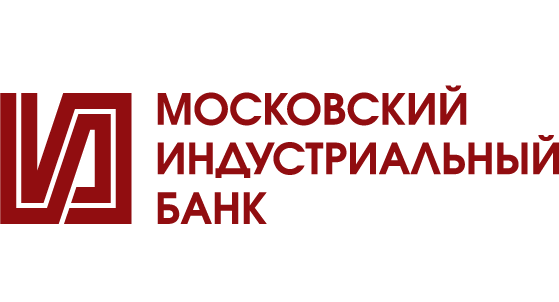 Филиал ПАО ""МИнБанк" "Ростовское региональное управление" (г. Ростов-на-Дону)
Ростовская область, Ростов-на-Дону, ул.Социалистическая, д.74 (863) 200-19-78От 12 месяцевСпецтехникаОт 300 000От 2012-48https://www.minbank.ru/info/business/kreditovanie/lizing/Филиал ПАО ""МИнБанк" "Ростовское региональное управление" (г. Ростов-на-Дону)
Ростовская область, Ростов-на-Дону, ул.Социалистическая, д.74 (863) 200-19-78От 12 месяцевАвтомобилиОт 300 000От 2012-48https://www.minbank.ru/info/business/kreditovanie/lizing/Филиал ПАО ""МИнБанк" "Ростовское региональное управление" (г. Ростов-на-Дону)
Ростовская область, Ростов-на-Дону, ул.Социалистическая, д.74 (863) 200-19-78От 12 месяцевОборудованиеОт 500 000От 2512-48https://www.minbank.ru/info/business/kreditovanie/lizing/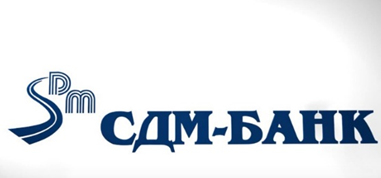 «СДМ-Банк» (ПАО) г. Ростов-на-Дону, ул. Катаева, д. 293, 8 800 200-02-23От 24 месяцевАвтомобили, оборудованиеОпределяется лизинговой компаниейОт 20До 60https://www.sdm.ru/business/credits/leasing/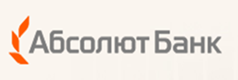 Абсолют Банк, Операционный офис 344006, г. Ростов-на-Дону, Кировский р-н, ул. Максима Горького, д. 140/56, литер А
+7 (800) 200-200-5От 9 месяцевАвтотранспорт и спецтехникаОт 500 000От 15До 36https://absolutbank.ru/corporative/funding/big-credits/lease/Абсолют Банк, Операционный офис 344006, г. Ростов-на-Дону, Кировский р-н, ул. Максима Горького, д. 140/56, литер А
+7 (800) 200-200-5От 9 месяцевОборудованиеОт 1 500 000От 20До 72https://absolutbank.ru/corporative/funding/big-credits/lease/Акционерное общество «Региональная лизинговая компания Ростовской области»(АО «РЛК РО»), г.Ростов-на-Дону, ул.Седова д. 6/3, офис 5К, +7 (863) 207-82-50+7 (863) 207-82-70Не заявленОборудованиеДо 5 000 00010-4024-60http://rlc161.ru/Акционерное общество «Региональная лизинговая компания Ростовской области»(АО «РЛК РО»), г.Ростов-на-Дону, ул.Седова д. 6/3, офис 5К, +7 (863) 207-82-50+7 (863) 207-82-70Не заявленСпецтехникаДо 5 000 00010-4024-60http://rlc161.ru/Акционерное общество «Региональная лизинговая компания Ростовской области»(АО «РЛК РО»), г.Ростов-на-Дону, ул.Седова д. 6/3, офис 5К, +7 (863) 207-82-50+7 (863) 207-82-70Не заявленТранспортДо 5 000 00010-4024-60http://rlc161.ru/